Perfiles de investigación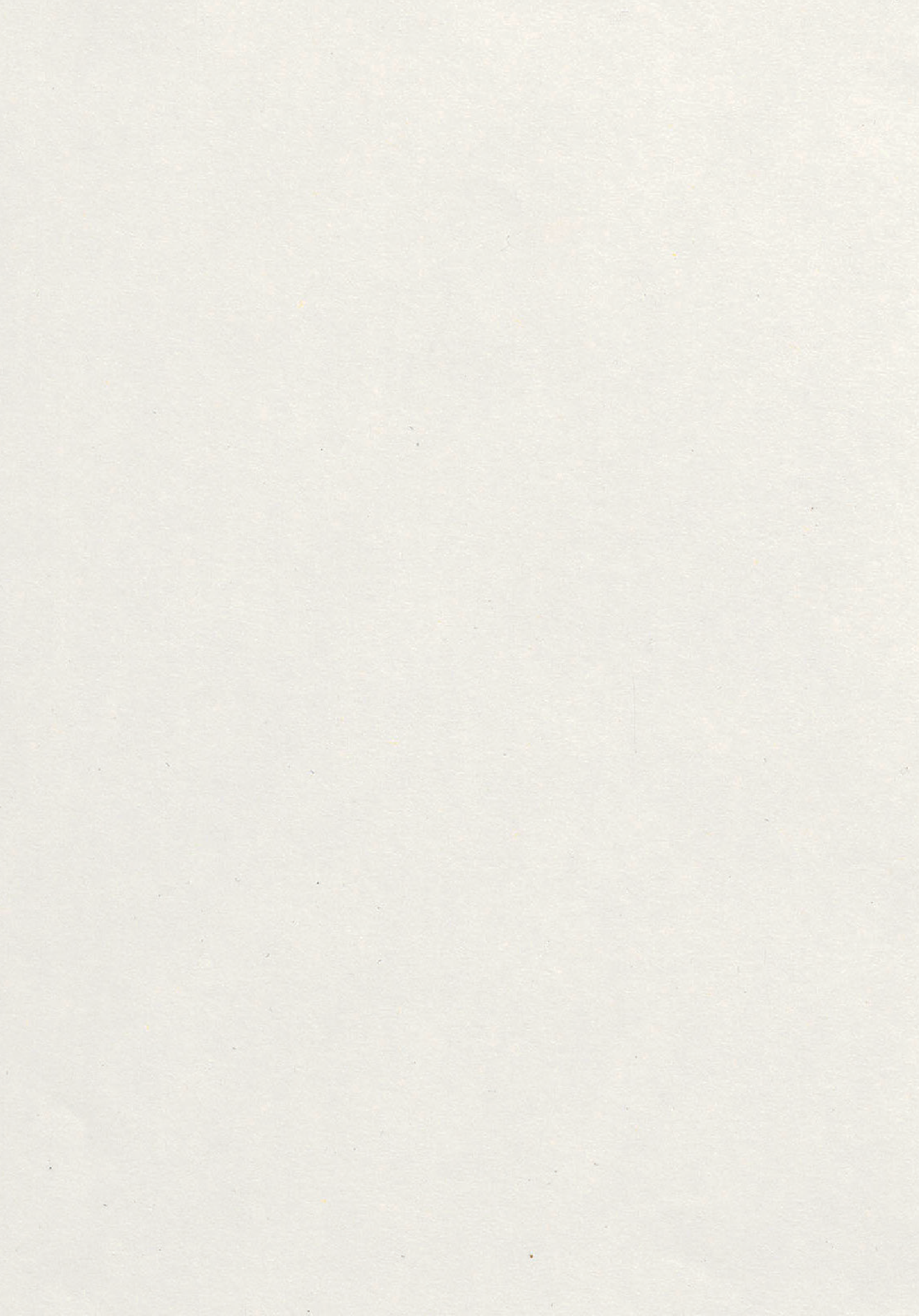 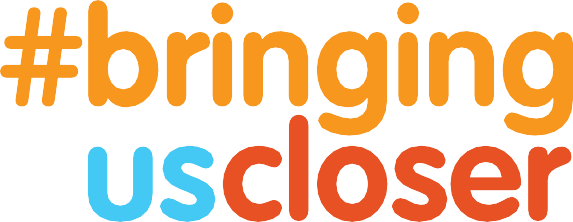 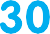 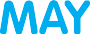 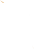 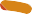 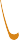 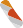 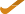 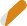 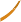 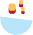 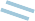 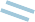 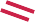 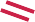 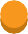 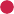 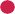 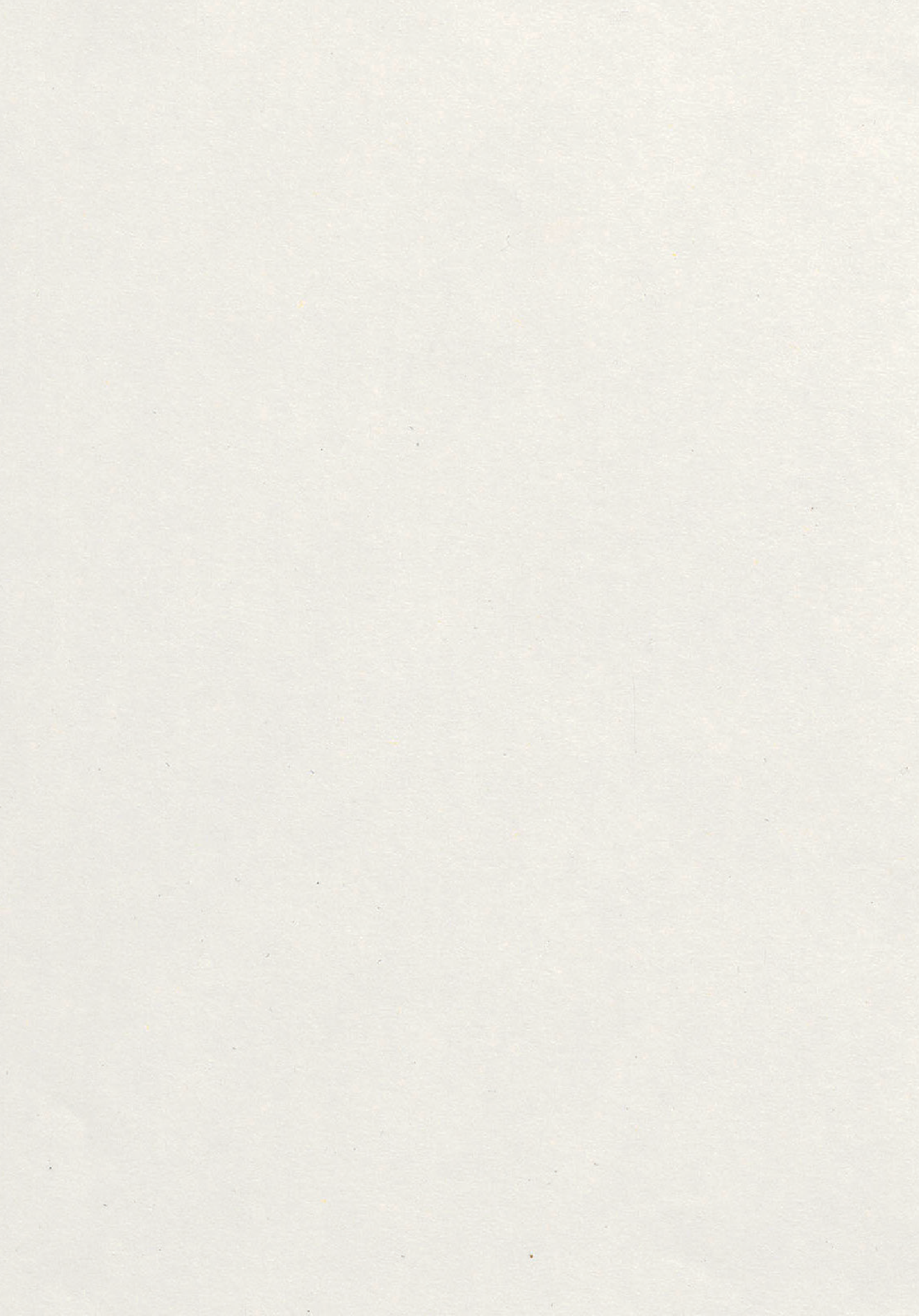 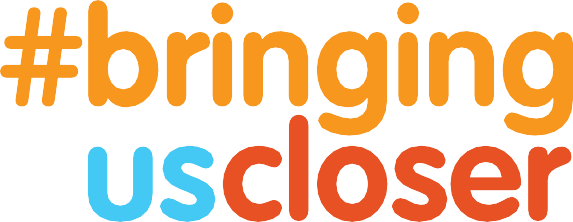 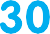 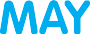 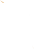 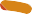 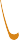 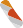 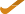 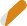 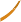 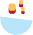 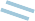 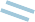 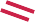 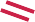 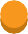 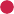 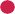 